An universitar 2023/2024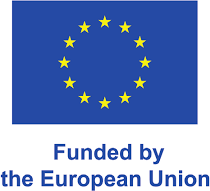 FIŞA CANDIDATULUIToate informaţiile solicitate sunt obligatorii!DATE PERSONALENume, prenume:Naţionalitate:Cetăţenia:Data naşterii:	CNP:C.I. seria:	nr.	eliberată de:	la data de:Domiciliu stabil şi domiciul provizoriu (pentru cetăţenii străini):Telefon mobil:	E-mail:Facultatea:	Domeniul în care se realizează mobilitatea:Câte mobilități ați avut în anul academic 2022-2023:Câte mobilități ați avut în anul academic 2021-2022:Vă rugăm să menționați câteva rezultate obținute în urma mobilităților Erasmus (dacă există)........................................................................................................................................................................................................................................................................................................................................................................................................................................................................................................................................................................................................................................................................................................................................................................................................................................................................................................................................................................................................................................................................................................................................................................................................................DATE PRIVIND MOBILITATEA ERASMUSFacultatea care oferă mobilitatea:Număr de mobilități de predare solicitate la procesul de selecție anuniversitar 2023/2024 ;Număr de mobilități de staff training solicitate la procesul de selecție anuniversitar 2023/2024 ;Universitatea sau instituția pentru care aplicaţi:1………………………………………………………………………... □ training sau □ predare 2……………………………………………………………………….. □ training sau □ predare 3……………………………………………………………………… □ training sau □ predare 4……………………………………………………………………….. □ training sau □ predare 5……………………………………………………………………….. □ training sau □ predare 6……………………………………………………………………….. □ training sau □ predare 7……………………………………………………………………….. □ training sau □ predare8……………………………………………………………………….. □ training sau □ predareVă rugăm să motivați numărul de mobilități solicitate și să prezentați rezultatele pe care urmăriți să le obțineți:........................................................................................................................................................................................................................................................................................................................................................................................................................................................................................................................................................................................................................................................................................................................................................................................................................................................................................................................................................................................................................................................................................................................................................................................................................................................................................................................................................................................................................................................................................................................................................................................................................................................................................................................................................................................................................................................................................................................................................................................................................................Data:	Semnătura candidatului: